Ф.Д.  11- 1        «МАГНИТНОЕ ПОЛЕ»ВАРИАНТ № 1.1.Установите соответствие между названием физической величины и ее обозначением, единицей измерения и формулой:2. Если по двум параллельным проводникам течет ток в одном направлении, то проводники …. 3. Магнитное поле представляет собой особую форму материи, посредством которой осуществляется … между … частицами.4. Свойство магнитного поля: магнитное поле порождается …5. Правило «левой руки»: если левую руку расположить так, чтобы перпендикулярная составляющая вектора магнитной индукции … в … , а четыре вытянутых пальца были направлены по направлению … , то большой палец, отогнутый на 900 укажет направление …Ф.Д.  11- 1        «МАГНИТНОЕ ПОЛЕ»ВАРИАНТ № 2. 1.Установите соответствие между обозначением физической величины и ее названием, единицей измерения и формулой:2. Если по двум параллельным проводникам течет ток в противоположном направлении, то проводники …. 3. Магнитное поле оказывает на рамку с током … действие.4. Свойство магнитного поля: магнитное поле обнаруживается по  …. на  …5. Правило «левой руки»: если левую руку расположить так, чтобы перпендикулярная составляющая вектора магнитной индукции, перпендикулярная скорости заряда … в … , а четыре вытянутых пальца были направлены по движению …  … , то большой палец, отогнутый на 900 укажет направление …Ф.Д.  11- 1        «МАГНИТНОЕ ПОЛЕ»ВАРИАНТ № 3.1. Правило «буравчика»: если направление поступательного движения буравчика совпадает с направлением …. в ….., то направление вращения ручки буравчика указывает направление ….2. Сила Ампера равна произведению модуля ….,  …,  вектора … и … угла между направлениями вектора … и ….3. Поля с замкнутыми силовыми линиями называют ….4. Так как сила Лоренца перпендикулярна скорости частицы, то она не …… ….5. Протон p, влетевший в зазор между полюсами электромагнита, имеет скорость , перпендикулярно вектору индукции B магнитного поля, направленному вертикально.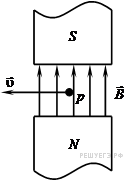 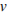 Куда направлена действующая на протон сила Лоренца F?1) от наблюдателя
2) к наблюдателю
3) горизонтально вправо
4) вертикально внизФ.Д.  11- 1        «МАГНИТНОЕ ПОЛЕ»ВАРИАНТ № 4.1. За направление вектора магнитной индукции принимают направление, которое показывает  …. полюс магнитной стрелки, свободно устанавливающейся в магнитном поле.2. Сила Лоренца равна произведению модуля ….,  …,  вектора … и … угла между направлениями вектора … и ….3.Линии магнитной индукции - …..4. Сила Лоренца не меняет …., следовательно не меняет и …. частицы.5. Протон р влетает по горизонтали со скоростью у в вертикальное магнитное поле индукцией В между полюсами электромагнита (см. рисунок).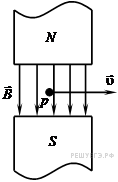 Куда направлена действующая на протон сила Лоренца Р.1) вертикально вниз  
2) вертикально вверх  
3) горизонтально к нам  
4) горизонтально от нас 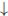 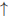 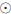 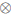 Физическая величинаУсловные обозначенияЕдиница измерения в СИФормула для вычисления (значение)1. Сила ЛоренцаА)      ВА)     ТлА)  … = 2πm/ԛB     2.Вектор магнитной индукцииБ)      TБ)      сБ)…= ԛυ В sinα   3. Период обращения заряженной частицы в магнитном полеВ)      FВ)      НВ) …=F/ IƖ    Физическая величинаУсловные обозначенияЕдиница измерения в СИФормула для вычисления (значение)1. Сила АмпераА)      IА)     мА) …=m υ/ɡB 2. Радиус движения заряженной частицы в магнитном полеБ)      FБ)     АБ)…= I Ɩ B  sinα     3. Сила токаВ)       rВ)      НВ)    …=ɡnυS